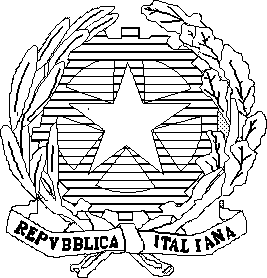 Scopo.Scopo della presente procedura è quello di fornire al personale scolastico le indicazioni necessarie per gestire, nell’ambito scolastico, la somministrazione di farmaci agli alunni/studenti, nel rispetto delle normative vigenti in materia di sicurezza sul lavoro e di primo soccorso.L’obiettivo finale è quello di garantire agli alunni/studenti il diritto allo studio, la salute ed il benessere all’interno della struttura scolasticaCampo di applicazione.La presente procedura si applica all’interno dell’organizzazione scolastica, nei casi in cui gli alunni/studenti necessitino di somministrazione di farmaci esclusivamente in caso di emergenza, su esplicita richiesta dei genitori o altri soggetti esercitanti la potestà genitoriale e previa autorizzazione del medico.Sono esclusi dalla presente procedura i casi in cui:gli alunni/studenti debbano seguire una cura farmaceutica, per la quale si organizzerà un protocollo di accesso ai locali scolastici dei genitori* che somministreranno direttamente e personalmente i farmaci;gli alunni/studenti siano soggetti a periodici o prevedibili eventi che richiedono la somministrazione di farmaci, per la quale si organizzerà la presenza di personale specificatamente addetto (assistente personale, servizio di soccorso e simili).Riferimenti Normativi.Il presente documento costituisce procedura operativa per la gestione dei casi di “somministrazione di farmaci agli alunni in orario scolastico” ai sensi del D.Lgs. 81/08 e si attiene nello specifico alle indicazioni date nel D.M. 25.11.2005 dal Ministro dell’Istruzione e dal Ministro della Salute Università e Ricerca.Soggetti coinvolti.Famiglie degli alunni e/o altri soggetti esercenti la potestà genitoriale.La scuola, nelle figure del Dirigente Scolastico e del personale docente e collaboratore coinvolto nell’attuazione della presente procedura.I servizi sanitari: i medici e le ASL.Criteri generaliI farmaci NON devono essere somministrati dal personale scolastico, salvo che nei casi autorizzati dai medici. L’Autorizzazione viene rilasciata dal medico su richiesta dei genitori* degli alunni /studenti e viene consegnata al Dirigente Scolastico. Per il rilascio dell’autorizzazione i criteri a cui si attengono i medici sono:La somministrazione necessaria e indispensabile durante l’orario scolastico.La fattibilità della somministrazione da parte del personale non sanitario.La non discrezionalità da parte di chi somministra il farmaco, né in relazione ai tempi, ne alla posologia, ne alle modalità di somministrazione e di conservazione del farmaco.Modalità organizzative:Nel caso in cui un alunno/studente necessiti in interventi di somministrazione di farmaci durante l’orario scolastico si deve procedere con l’organizzazione di seguito descritta:I genitori* degli alunni/studenti forniscono alla scuola:Richiesta scritta e firmata di somministrazione di farmaci in orario scolastico (conforme a allegato1).Certificazione  medica  attestante  lo  stato  di  malattia  dell’alunno con specifica	prescrizione dei farmaci da assumere e autorizzazione alla somministrazione nell’ambito scolastico (conforme a allegato2).Il Dirigente Scolastico, previo possesso della documentazione di cui al punto 1 valuta la fattibilità organizzativa:Verifica/individua il gruppo di operatori scolastici incaricati della somministrazione di farmaci (tra personale docente e collaboratore che ha frequentato il corso di primo soccorso D.M. 388/03 – 12 ore).Verifica/organizza la presenza del personale incaricato della somministrazione di farmaci (in relazione ai turni di lavoro, agli orari dell’alunno/studente, della possibilità di assenza degli incaricati).Organizza la formazione specifica del personale incaricato della somministrazione di farmaci, tramite presentazione delle indicazioni scritte date dal medico e preferibilmente attraverso incontri personali tra gli addetti e il medico.Verifica la possibilità di conservazione dei farmaci secondo la indicazioni riportate dal medico e dalle istruzioni del fornitore (temperatura controllata, al buio, e simili) garantendone l’inaccessibilità agli altri alunni/studenti.Se i criteri organizzativi risultano tutti completamente soddisfatti la procedura per somministrazione di farmaci durante l’orario scolastico risulta correttamente attuabile e i requisiti normativi si considerano soddisfatti.A supporto di tali considerazioni il Dirigente Scolastico compila e rende noto il “Piano per la somministrazione di farmaci	nell’ambito	scolastico”	(allegato	3).Pag. 1/1	È VIETATO al personale scolastico somministrare farmaci a scuola, salvo che nei casi espressamente AUTORIZZATI.Sono autorizzati i casi in cui la scuola è in possesso di:	RICHIESTA scritta e firmata dei GENITORI per la somministrazione di farmaci (allegato 1).	AUTORIZZAZIONE scritta e firmata del MEDICO (allegato 2), che attesta la necessità indispensabile di somministrazione e la fattibilità da parte di personale non sanitario.La scuola, una volta in possesso della documentazione di cui al punto 2:individua gli incaricati,verifica la possibilità di conservare correttamente i farmaci,si fa parte attiva nell’organizzazione della formazione del personale addetto.Si precisa che:La	scuola	è	OBBLIGATA	ad	organizzare	un	piano	per	la	gestione	della somministrazione di farmaci in caso di emergenza.Gli obblighi e le responsabilità degli addetti individuati per la somministrazione di farmaci in caso di emergenza sono quelle di tutti i cittadini e di tutti i lavoratori.Essere AUTORIZZATI NON SIGNIFICA ESSERE OBBLIGATI a somministrare il farmaco, in quanto in caso di emergenza gli addetti valutano comunque la possibilità di far intervenire i genitori e/o i servizi di pronto soccorso e solo nel caso sussista l’urgenza e ritengano di poter applicare serenamente le istruzioni del medico procederanno con la somministrazione del farmaco.*o altri soggetti esercenti la potestà genitoriale.Allegato 1- alla procedura operativa per la somministrazione di farmaci in orario scolasticoRICHIESTA DI SOMMINISTRAZIONI DI FARMACI(Da compilarsi a cura dei genitori dell’alunno e da consegnare al Dirigente Scolastico)I Sottoscritti:		e    	Cognome e Nome	Cognome e Nomein veste di:genitori	osoggetti esercenti la potestà genitorialedell’alunno:	 	Cognome e Nomenato a :			in data:   	frequentante la classe:			della scuola: 	con sede in Via:			del Comune di:   	essendo il minore affetto da:	 	Riportare la patologia diagnosticata dal medicoe constatata l’assoluta necessità,CHIEDONOla somministrazione in ambito ed orario scolastico dei farmaci come da allegata autorizzazione medicarilasciata in data :			dal Dott.	.  Precisano che la somministrazione del farmaco è fattibile anche da parte di personale non sanitario e consapevoli che il profilo professionale del personale scolastico non implica competenze di tipo sanitarioSollevanoda ogni responsabilità relativa alla somministrazione del farmaco o a qualsiasi conseguenza generata o indotta dal farmaco stesso il personale che effettua la somministrazione. Altresì sollevano da ogni responsabilità il personale scolastico nel caso autorizzino il proprio figlio ad autosomministrarsi la terapia farmacologica.Autorizzanoil personale della scuola identificato dal Dirigente Scolastico alla somministrazione del farmacol’alunno/a ad autosomministrarsi il farmaco in ambito scolasticoAcconsentono al trattamento dei dati sensibili e personali ai sensi del D.Lgs.196/03 e del Regolamento UE 679/2016.Data,  	Firma del genitore odi chi esercita la potestà genitorialeFirma del genitore odi chi esercita la potestà genitorialeNumeri di telefono utili:Medico:		Genitori:   	Allegato 2- alla procedura operativa per la somministrazione di farmaci in orario scolasticoPRESCRIZIONE - AUTORIZZAZIONE DEL MEDICO CURANTE(Pediatra di libera scelta o Medico di Medicina generale)ALLA SOMMINISTRAZIONE DI FARMACI IN AMBITO SCOLASTICO IN CASO DI EMERGENZARelativamente all’alunno:	 	Cognome e Nomenato a :		in data:   	residente in via:			del comune di: 	frequentante la classe:			della scuola: 	con sede in Via:		del Comune di:   	affetto da:	 	Riportare la patologia diagnosticataVista la richiesta dei genitori (o altri soggetti esercitanti la patria potestà),Constatata l’ASSOLUTA NECESSITÀ di somministrazione,Verificata la fattibilità della somministrazione anche da parte di personale NON sanitario,Considerato che la somministrazione del farmaco, anche in assenza del disturbo diagnosticato, non comporta effetti dannosi,SI PRESCRIVE E SI AUTORIZZAla somministrazione dei farmaci di seguito indicati, da parte di personale NON sanitario, in ambito ed in orario scolastico:1°FARMACO  Nome commerciale del farmaco:    	 Dose e modalità di somministrazione:  	Modalità di conservazione:   	 Descrizione dei sintomi dell’evento di emergenza:    	Eventuali note:   	2°FARMACO  Nome commerciale del farmaco:    	 Dose e modalità di somministrazione:  	Modalità di conservazione:   	 Descrizione dei sintomi dell’evento di emergenza:    	Eventuali note:   				 Data,		Timbro e firma A.S.L. Di competenza	 	Timbro e Firma del medicoAllegato 3- alla procedura operativa per la somministrazione di farmaci in orario scolasticoVERBALE DI INFORMAZIONE PER GLI ADDETTI ALLA SOMMINISTRAZIONE DI FARMACI IN CASO DI EMERGENZAData,  	Persone Presenti:Relativamente all’alunno:Cognome e Nomenato a :		in data:   	residente in via:		del comune di: 	frequentante la classe:		della scuola: 	non sede in Via:	del Comune di:   	affetto da:Riportare la patologia diagnosticataArgomenti tratti - considerazioni:Verifica completezza della documentazione autorizzativi (richiesta genitore + autorizzazione medico). Nominativi degli addetti individuati per la somministrazione di farmaci in caso di emergenza.Verifica delle modalità di conservazione dei farmaci secondo la indicazioni riportate dal medico e dalle istruzioni del produttore.Istruzioni d’uso del produttore del farmaco.Descrizione dei sintomi del disturbo dell’alunno/studente (eventualmente data dal personale medico) Descrizione delle modalità di intervento (eventualmente data dal personale medico).Effetti dei farmaci somministrati. Altro:Allegato 4- alla procedura operativa per la somministrazione di farmaci in orario scolastico PIANO PER LA SOMMINISTRAZIONE DI FARMACI NELL’AMBITO SCOLASTICORelativo all’alunno:	 	Cognome e Nomenato a :		in data:   	residente in via:			del comune di: 	frequentante la classe:			della scuola: 	con sede in Via:		del Comune di:   	affetto da:	 	Riportare la patologia diagnosticataIl dirigente scolastico,Acquisita la richiesta dei genitori (o altri soggetti esercitanti la patria potestà) - Allegato 1,Acquisita l’ autorizzazione alla somministrazione di farmaci nell’ambito scolastico - Allegato 2,INDIVIDUAil gruppo di operatori scolastici incaricati in caso di emergenza della somministrazione dei farmaci, costituito dalle seguenti persone:Sig.	Firma    …..................................................................Sig.	Firma    …..................................................................Sig.	Firma    …..................................................................Sig.	Firma    …..................................................................Sig.	Firma    …..................................................................La formazione degli operatori sopra elencati è avvenuta tramite:La messa a disposizione delle istruzioni d’uso del produttore del farmaco. La messa a disposizione delle istruzioni del medico (allegato 2).Incontro informativo, sulle modalità organizzative, con il dirigente scolastico (data	).Incontro  informativo/formativo  avuto  con  il  medico  prescrivente  sulle  modalità  attuative  (data_	).Incontro informativo/formativo con altro personale sanitario competente sulle modalità attuative(data_ ).Incontro con i genitori per informazioni in data	).La corretta conservazione dei farmaci avverrà tramite:Conservazione in frigorifero a temperatura _	_ 	 Conservazione lontano dalla luce o fonti di calore.Conservazione fuori dalla portata dei bambini.Si raccomanda di :-portare il farmaco in caso di uscite dalla scuola;-adottare tutte le forme di prevenzione possibili per non esporre l’alunno ad alimenti che potrebbero causare reazione allergica;-chiamare il servizio 118 di pronto intervento in caso di necessità-avvisare immediatamente la famiglia tramite i numeri telefonici da loro forniti;-informare tempestivamente eventuali supplenti che si avvicendano nella classe-tutelare la privacy;-altro:	_	_	_	_Data,  	_ 	 Il Dirigente ScolasticoAllegato 1/auto - alla procedura operativa per la somministrazione di farmaci in orario scolasticoRICHIESTA DI AUTOSOMMINISTRAZIONI DI FARMACI(Da compilarsi a cura dei genitori dell’alunno e da consegnare al Dirigente Scolastico)I Sottoscritti:	e   	Cognome e Nome	Cognome e Nomein veste di:genitori	osoggetti esercenti la potestà genitorialedell’alunno:    	Cognome e Nomenato a :		in data:   	frequentante la classe:		della scuola: 	con sede in Via:	del Comune di:   	essendo il minore affetto da:    	Riportare la patologia diagnosticata dal medicoe constatata l’assoluta necessità,CHIEDONOL’autorizzazione all’autosomministrazione in ambito ed orario scolastico dei farmaci come da allegata autorizzazione medicarilasciata in data :			dal Dott.	.  Si precisa che la somministrazione del farmaco è fattibile da parte del figlio/a.Si acconsente al trattamento dei dati sensibili e personali ai sensi del D.Lgs.196/03. Data,  	Firma del genitore odi chi esercita la potestà genitorialeFirma del genitore odi chi esercita la potestà genitorialeNumeri di telefono utili:Medico:		Genitori:   	Allegato 2/auto - alla procedura operativa per la somministrazione di farmaci in orario scolasticoPRESCRIZIONE - AUTORIZZAZIONE DEL MEDICO CURANTE(Pediatra di libera scelta o Medico di Madicina generale)ALL’AUTOSOMMINISTRAZIONE DI FARMACI IN AMBITO SCOLASTICO IN CASO DI EMERGENZARelativamente all’alunno:  	Cognome e Nomenato a :		in data:   	residente in via:		del comune di: 	frequentante la classe:		della scuola: 	con sede in Via:	del Comune di:   	affetto da:    	Riportare la patologia diagnosticataVista la richiesta dei genitori (o altri sogetti esercitanti la patria potestà),Constatata l’ASSOLUTA NECESSITÀ di somministrazione,Verificata la fattibilità della somministrazione anche da parte di personale NON sanitario,Considerato che la somministrazione del farmaco, anche in assenza del disturbo diagnosticato, non comporta effetti dannosi,SI PRESCRIVE E SI AUTORIZZAL’autosomministrazione dei farmaci di seguito indicati, da parte dell’alunno, in ambito ed in orario scolastico:1°FARMACO  Nome commerciale del farmaco:  	 Dose e modalità di somministrazione:  	Modalità di conservazione:   	 Descrizione dei sintomi dell’evento di emergenza:    	Eventuali note:   	2°FARMACO  Nome commerciale del farmaco:  	 Dose e modalità di somministrazione:  	Modalità di conservazione:   	 Descrizione dei sintomi dell’evento di emergenza:    	Eventuali note:   	Data,	 	Timbro e Firma del medicoAllegato 4/auto - alla procedura operativa per la somministrazione di farmaci in orario scolasticoPIANO PER LA SOMMINISTRAZIONE DI FARMACI NELL’AMBITO SCOLASTICORelativo all’alunno:   	Cognome e Nomenato a :		in data:   	residente in via:		del comune di: 	frequentante la classe:		della scuola: 	non sede in Via:	del Comune di:   	affetto da:    	Riportare la patologia diagnosticataIl dirigente scolastico,Acquisita la richiesta dei genitori (o altri soggetti esercitanti la patria potestà) - Allegato 1,Acquisita l’ autorizzazione alla somministrazione di farmaci nell’ambito scolastico - Allegato 2,AUTORIZZAL’autosomministrazione del farmaco da parte dell’alunnoLa corretta conservazione dei farmaci avverrà tramite:Conservazione in frigorifero a temperatura  	 Conservazione lontano dalla luce o fonti di calore.Conservazione fuori dalla portata dei bambini.Altro: 	 Altro: 	 Altro:  	Data,  	Il Dirigente ScolasticoAllegato 1/rinn - alla procedura operativa per la somministrazione di farmaci in orario scolasticoRINNOVO RICHIESTA DI SOMMINISTRAZIONI DI FARMACI(Da compilarsi a cura dei genitori dell’alunno e da consegnare al Dirigente Scolastico)I Sottoscritti:	e   	Cognome e Nome	Cognome e Nomein veste di:genitori	osoggetti esercenti la potestà genitorialedell’alunno:    	Cognome e Nomenato a :		in data:   	frequentante la classe:		della scuola: 	con sede in Via:	del Comune di:   	essendo il minore affetto da:    	Riportare la patologia diagnosticata dal medicoe constatata l’assoluta necessità,CHIEDONO DI CONTINUARE PER IL CORRENTE ANNO SCOLASTICOla somministrazione in caso di emergenza in ambito ed orario scolastico dei farmaci come da autorizzazione medica.rilasciata in data :			dal Dott.	.  Si fa presente che è ancora valida la documentazione medica agli atti della scuolaSi allega certificato del medico di base attestante la prosecuzione dello stato di malattiaSi precisa che la somministrazione del farmaco è fattibile anche da parte di personale non sanitarioe di cui si autorizza fin d’ora l’intervento.Si acconsente al trattamento dei dati sensibili e personali ai sensi del D.Lgs.196/03. Data,  	Firma del genitore odi chi esercita la potestà genitorialeFirma del genitore odi chi esercita la potestà genitorialeNumeri di telefono utili:Medico:		Genitori:   	Allegato 1/auto/rinn - alla procedura operativa per la somministrazione di farmaci in orario scolasticoRINNOVO RICHIESTA DI AUTOSOMMINISTRAZIONI DI FARMACI(Da compilarsi a cura dei genitori dell’alunno e da consegnare al Dirigente Scolastico)I Sottoscritti:	e   	Cognome e Nome	Cognome e Nomein veste di:genitori	osoggetti esercenti la potestà genitorialedell’alunno:    	Cognome e Nomenato a :		in data:   	frequentante la classe:		della scuola: 	con sede in Via:	del Comune di:   	essendo il minore affetto da:    	Riportare la patologia diagnosticata dal medicoe constatata l’assoluta necessità,CHIEDONO DI CONTINUARE PER IL CORRENTE ANNO SCOLASTICOl’autosomministrazione in ambito ed orario scolastico dei farmaci come da autorizzazione medicarilasciata in data :			dal Dott.	.  Si fa presente che è ancora valida la documentazione medica agli atti della scuolaSi allega certificato del medico di base attestante la prosecuzione dello stato di malattiaSi precisa che la somministrazione del farmaco è fattibile da parte del figlio/a.Si acconsente al trattamento dei dati sensibili e personali ai sensi del D.Lgs.196/03. Data,  	Firma del genitore odi chi esercita la potestà genitorialeFirma del genitore odi chi esercita la potestà genitorialeNumeri di telefono utili:Medico:		Genitori:   	FiguraCognome e NomeFirmaDirigente ScolasticoMedicoPersonale SanitarioPersonale Scolastico incaricato della somministrazionePersonale Scolastico incaricato della somministrazionePersonale Scolastico incaricato della somministrazionePersonale Scolastico incaricato della somministrazionePersonale Scolastico incaricato della somministrazione